PEER Application: Agricultural Compression-IgnitedInternal Combustion EnginesNOTE: Please complete one form for each engine subject to PEER.  Accompany this form or set of forms with one completed General PEER Application form.ENGINE INFORMATION– Continued on Reverse –PEER TO BE ISSUED TO (FACILITY NAME):      PEER TO BE ISSUED TO (FACILITY NAME):      PEER TO BE ISSUED TO (FACILITY NAME):      PEER TO BE ISSUED TO (FACILITY NAME):      LOCATION WHERE THE ENGINE WILL BE OPERATED:      LOCATION WHERE THE ENGINE WILL BE OPERATED:      LOCATION WHERE THE ENGINE WILL BE OPERATED:      LOCATION WHERE THE ENGINE WILL BE OPERATED:      WELL # OR OTHER EQUIPMENT # (IF APPLICABLE):      WELL # OR OTHER EQUIPMENT # (IF APPLICABLE):      WELL # OR OTHER EQUIPMENT # (IF APPLICABLE):      WELL # OR OTHER EQUIPMENT # (IF APPLICABLE):      HAVE YOU APPLIED FOR FUNDING THROUGH THE DISTRICT FOR THIS REPLACEMENT ENGINE?   YES    NOIF YES, PLEASE COMPLETE THE FOLLOWING FIELDS WHERE POSSIBLE:HAVE YOU APPLIED FOR FUNDING THROUGH THE DISTRICT FOR THIS REPLACEMENT ENGINE?   YES    NOIF YES, PLEASE COMPLETE THE FOLLOWING FIELDS WHERE POSSIBLE:HAVE YOU APPLIED FOR FUNDING THROUGH THE DISTRICT FOR THIS REPLACEMENT ENGINE?   YES    NOIF YES, PLEASE COMPLETE THE FOLLOWING FIELDS WHERE POSSIBLE:HAVE YOU APPLIED FOR FUNDING THROUGH THE DISTRICT FOR THIS REPLACEMENT ENGINE?   YES    NOIF YES, PLEASE COMPLETE THE FOLLOWING FIELDS WHERE POSSIBLE:DISTRICT FUNDING PROJECT NUMBER:SERIAL NUMBER OF NEW ENGINE:SERIAL NUMBER OF REPLACED ENGINE (IF KNOWN):IF YOU HAVE PROVIDED THE DISTRICT FUNDING PROJECT NUMBER AND SERIAL NUMBER(S), THIS FORM IS COMPLETE AND MAY BE SUBMITTED.IF YOU HAVE PROVIDED THE DISTRICT FUNDING PROJECT NUMBER AND SERIAL NUMBER(S), THIS FORM IS COMPLETE AND MAY BE SUBMITTED.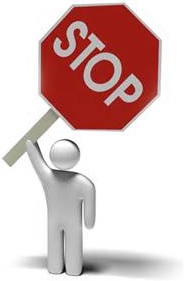 ENGINE DETAILSENGINE MANUFACTURER:ENGINE DETAILSENGINE MODEL YEAR:DATE OF INSTALLATION:DATE OF INSTALLATION:ENGINE DETAILSENGINE MAKE:ENGINE MODEL:ENGINE MODEL:ENGINE DETAILSENGINE SERIAL #:ENGINE FAMILY: ENGINE FAMILY: ENGINE DETAILSENGINE CERTIFICATION LEVEL: (PLEASE PROVIDE DOCUMENTATION OF CERTIFICATION.) TIER 1    TIER 2    TIER 3    INTERIM TIER 4    FINAL TIER 4ENGINE CERTIFICATION LEVEL: (PLEASE PROVIDE DOCUMENTATION OF CERTIFICATION.) TIER 1    TIER 2    TIER 3    INTERIM TIER 4    FINAL TIER 4ENGINE CERTIFICATION LEVEL: (PLEASE PROVIDE DOCUMENTATION OF CERTIFICATION.) TIER 1    TIER 2    TIER 3    INTERIM TIER 4    FINAL TIER 4ENGINE CERTIFICATION LEVEL: (PLEASE PROVIDE DOCUMENTATION OF CERTIFICATION.) TIER 1    TIER 2    TIER 3    INTERIM TIER 4    FINAL TIER 4ENGINE CERTIFICATION LEVEL: (PLEASE PROVIDE DOCUMENTATION OF CERTIFICATION.) TIER 1    TIER 2    TIER 3    INTERIM TIER 4    FINAL TIER 4ENGINE CERTIFICATION LEVEL: (PLEASE PROVIDE DOCUMENTATION OF CERTIFICATION.) TIER 1    TIER 2    TIER 3    INTERIM TIER 4    FINAL TIER 4ENGINE DETAILSENGINE’S MAX (INTERMITTENT) POWER RATING: ENGINE’S MAX (INTERMITTENT) POWER RATING: BHPBHPENGINE DETAILSENGINE’S CONTINUOUS POWER RATING: ENGINE’S CONTINUOUS POWER RATING: BHPBHPENGINE DETAILSMAXIMUM ENGINE OPERATING SCHEDULE: MAXIMUM ENGINE OPERATING SCHEDULE: HOURS PER YEARHOURS PER YEARENGINE DETAILSFUEL TYPE:   DIESEL      OTHER (PLEASE SPECIFY):      FUEL TYPE:   DIESEL      OTHER (PLEASE SPECIFY):      FUEL TYPE:   DIESEL      OTHER (PLEASE SPECIFY):      FUEL TYPE:   DIESEL      OTHER (PLEASE SPECIFY):      FUEL TYPE:   DIESEL      OTHER (PLEASE SPECIFY):      FUEL TYPE:   DIESEL      OTHER (PLEASE SPECIFY):      PROCESS DATAENGINE USE:	 WELL PUMP     BOOSTER PUMP    ELECTRICAL GENERATOR OTHER (PLEASE SPECIFY):      ENGINE USE:	 WELL PUMP     BOOSTER PUMP    ELECTRICAL GENERATOR OTHER (PLEASE SPECIFY):      ENGINE USE:	 WELL PUMP     BOOSTER PUMP    ELECTRICAL GENERATOR OTHER (PLEASE SPECIFY):      ENGINE USE:	 WELL PUMP     BOOSTER PUMP    ELECTRICAL GENERATOR OTHER (PLEASE SPECIFY):      ENGINE USE:	 WELL PUMP     BOOSTER PUMP    ELECTRICAL GENERATOR OTHER (PLEASE SPECIFY):      ENGINE USE:	 WELL PUMP     BOOSTER PUMP    ELECTRICAL GENERATOR OTHER (PLEASE SPECIFY):      PROCESS DATAIS THE ENGINE:  STATIONARY	 TRANSPORTABLE  (IS MOVED TO OPERATE AT ANOTHER LOCATION OR “FOOTPRINT” AT LEAST ONCE PER EACH OPERATING SEASON)IS THE ENGINE:  STATIONARY	 TRANSPORTABLE  (IS MOVED TO OPERATE AT ANOTHER LOCATION OR “FOOTPRINT” AT LEAST ONCE PER EACH OPERATING SEASON)IS THE ENGINE:  STATIONARY	 TRANSPORTABLE  (IS MOVED TO OPERATE AT ANOTHER LOCATION OR “FOOTPRINT” AT LEAST ONCE PER EACH OPERATING SEASON)IS THE ENGINE:  STATIONARY	 TRANSPORTABLE  (IS MOVED TO OPERATE AT ANOTHER LOCATION OR “FOOTPRINT” AT LEAST ONCE PER EACH OPERATING SEASON)IS THE ENGINE:  STATIONARY	 TRANSPORTABLE  (IS MOVED TO OPERATE AT ANOTHER LOCATION OR “FOOTPRINT” AT LEAST ONCE PER EACH OPERATING SEASON)IS THE ENGINE:  STATIONARY	 TRANSPORTABLE  (IS MOVED TO OPERATE AT ANOTHER LOCATION OR “FOOTPRINT” AT LEAST ONCE PER EACH OPERATING SEASON)OTHER REGISTRATIONSDOES THE ENGINE HAVE A DISTRICT PORTABLE REGISTRATION?DOES THE ENGINE HAVE A DISTRICT PORTABLE REGISTRATION?DOES THE ENGINE HAVE A DISTRICT PORTABLE REGISTRATION?DOES THE ENGINE HAVE A DISTRICT PORTABLE REGISTRATION? YES    NOIF YES, PROVIDE REGISTRATION NUMBER:       OTHER REGISTRATIONSDOES THE ENGINE HAVE A STATE PORTABLE REGISTRATION WITHSAN JOAQUIN VALLEY APCD IDENTIFIED AS THE HOME DISTRICT?DOES THE ENGINE HAVE A STATE PORTABLE REGISTRATION WITHSAN JOAQUIN VALLEY APCD IDENTIFIED AS THE HOME DISTRICT?DOES THE ENGINE HAVE A STATE PORTABLE REGISTRATION WITHSAN JOAQUIN VALLEY APCD IDENTIFIED AS THE HOME DISTRICT?DOES THE ENGINE HAVE A STATE PORTABLE REGISTRATION WITHSAN JOAQUIN VALLEY APCD IDENTIFIED AS THE HOME DISTRICT? YES    NOIF YES, PLEASE ATTACH A COPY OF THE STATE PORTABLE REGISTRATIONMISC. INFOIS THE ENGINE A REPLACEMENT FOR AN EXISTING DIESEL ENGINE?   YES    NOIF YES, THE ENGINE REPLACED WAS A (CHECK ONE): NON-CERTIFIED (TIER 0)    TIER 1    TIER 2    TIER 3    INTERIM TIER 4IS THE ENGINE A REPLACEMENT FOR AN EXISTING DIESEL ENGINE?   YES    NOIF YES, THE ENGINE REPLACED WAS A (CHECK ONE): NON-CERTIFIED (TIER 0)    TIER 1    TIER 2    TIER 3    INTERIM TIER 4IS THE ENGINE A REPLACEMENT FOR AN EXISTING DIESEL ENGINE?   YES    NOIF YES, THE ENGINE REPLACED WAS A (CHECK ONE): NON-CERTIFIED (TIER 0)    TIER 1    TIER 2    TIER 3    INTERIM TIER 4IS THE ENGINE A REPLACEMENT FOR AN EXISTING DIESEL ENGINE?   YES    NOIF YES, THE ENGINE REPLACED WAS A (CHECK ONE): NON-CERTIFIED (TIER 0)    TIER 1    TIER 2    TIER 3    INTERIM TIER 4IS THE ENGINE A REPLACEMENT FOR AN EXISTING DIESEL ENGINE?   YES    NOIF YES, THE ENGINE REPLACED WAS A (CHECK ONE): NON-CERTIFIED (TIER 0)    TIER 1    TIER 2    TIER 3    INTERIM TIER 4RECEPTOR DATADISTANCE TO:NEAREST RESIDENCEYARDSDISTANCE FROM THE PROPOSED STACK LOCATION TO THE NEAREST RESIDENTIAL/BUSINESS PROPERTY BOUNDARY.  IF THE ENGINE IS TRANSPORTABLE, THE DISTANCE IS FROM THE RESIDENTIAL PROPERTY BOUNDARY TO THE NEAREST LOCATION THE ENGINE MAY BE OPERATED.DISTANCE FROM THE PROPOSED STACK LOCATION TO THE NEAREST RESIDENTIAL/BUSINESS PROPERTY BOUNDARY.  IF THE ENGINE IS TRANSPORTABLE, THE DISTANCE IS FROM THE RESIDENTIAL PROPERTY BOUNDARY TO THE NEAREST LOCATION THE ENGINE MAY BE OPERATED.RECEPTOR DATANEAREST BUSINESS YARDSDISTANCE FROM THE PROPOSED STACK LOCATION TO THE NEAREST RESIDENTIAL/BUSINESS PROPERTY BOUNDARY.  IF THE ENGINE IS TRANSPORTABLE, THE DISTANCE IS FROM THE RESIDENTIAL PROPERTY BOUNDARY TO THE NEAREST LOCATION THE ENGINE MAY BE OPERATED.DISTANCE FROM THE PROPOSED STACK LOCATION TO THE NEAREST RESIDENTIAL/BUSINESS PROPERTY BOUNDARY.  IF THE ENGINE IS TRANSPORTABLE, THE DISTANCE IS FROM THE RESIDENTIAL PROPERTY BOUNDARY TO THE NEAREST LOCATION THE ENGINE MAY BE OPERATED.RECEPTOR DATADIRECTION TO:NEAREST RESIDENCECOMPASS DIRECTION FROM THE STACK TO THE NEAREST RESIDENCE/BUSINESS (EXAMPLES: N, S, E, W, NE, SW, ETC.)COMPASS DIRECTION FROM THE STACK TO THE NEAREST RESIDENCE/BUSINESS (EXAMPLES: N, S, E, W, NE, SW, ETC.)RECEPTOR DATANEAREST BUSINESSCOMPASS DIRECTION FROM THE STACK TO THE NEAREST RESIDENCE/BUSINESS (EXAMPLES: N, S, E, W, NE, SW, ETC.)COMPASS DIRECTION FROM THE STACK TO THE NEAREST RESIDENCE/BUSINESS (EXAMPLES: N, S, E, W, NE, SW, ETC.)